Кинологический центр «Надодог»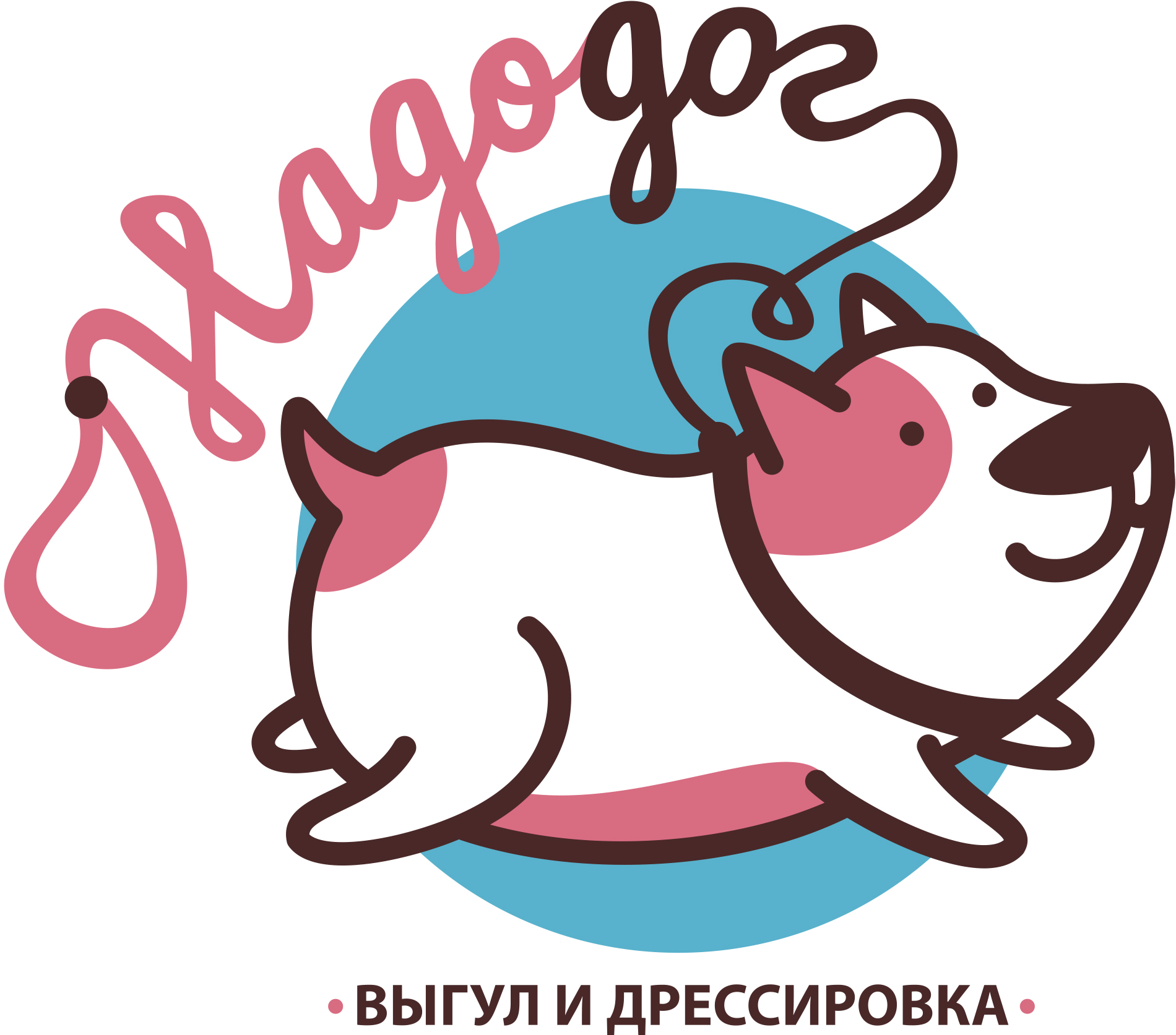 117 587, Москва, Варшавское шоссе, 125с1+7 495 135 2432www.nadodog.runadodog@mail.ruДоговор на оказание услуг по выгулу животных № _________г. Москва           от «_____» ____________ 2015 г.ООО «Зоостатус» именуемое в дальнейшем «Исполнитель», в лице генерального директора Тарасова М.А., действующего на основании Устава, и _______________________________________________________________________________________, именуемого в дальнейшем «Заказчик» в дальнейшем именуемые «Стороны», заключили настоящий договор о нижеследующем:1. Предмет договора1.1. По договору Исполнитель обязуется по заданию Заказчика оказывать услуги по выгулу ________________________________________________________________________________________.(кличка, вид и порода животного)2. Обязанности Исполнителя.2.1. Исполнитель обязан принять у Заказчика животное, в наморднике (при необходимости), с поводком и ошейником/шлейкой. Произвести прогулку с питомцем в течении часа в период установленный в соответствии со временем и днями, указанными в Приложении №1 к настоящему договору, и доставить питомца владельцу.2.2. В случае невозможности предоставления животного в амуниции (намордник, поводок, ошейник/шлейка) Исполнитель имеет право отказаться от исполнения услуги, даже если таковая оплачена.2.3. Заказы по выгулу Исполнитель принимает с 10-00 до 20-00 без выходных и праздничных дней по телефону 8(495) 767-88-76.2.4. Выгул, осуществляется по желанию Заказчика и по согласованию с сотрудником службы, выгуливающим питомца в соответствии с Приложением №1 и №2 к настоящему договору.3. Обязанности Заказчика.3.1.Заказчик обязуется не передавать на выгул Исполнителю:агрессивное животное;больное (не ходящее, инфекционное и имеющее любые другие заболевания) животное;животных без соответствующей амуниции (намордник,  поводок, ошейник/шлейка).3.2.Заказчик обязуется передавать только свое животное, принадлежащее ему на праве собственности, которое подтверждается паспортом животного.3.3.Заказчик обязуется сообщить Исполнителю о своем несогласии с качеством выгула не позднее 2 рабочих дней с момента получения услуги. В противном случае работы считаются выполненными.3.4.Заказчик обязуется осуществлять приемку качества выгула ежедневно, после каждого выгула и в соответствии с Приложением №1 и № 2 к настоящему договору.3.5.Заказчик обязуется производить все расчеты с Исполнителем в полном объеме и своевременно.4. Стоимость и порядок оплаты.4.1. Оплата услуг, предоставляемых Исполнителем по настоящему договору, производится Заказчиком в 100% предоплате, указанных в Приложении № 1 к настоящему договору. Оплата производится путем перечисления денег на карту Сбербанка. Оплатить можно в терминалах Сбербанка, через мобильный банк, а также путем перевода средств с одной карты на другую. Вам потребуются данные карты № карты 4276 3800 1679 5218, Елена Вячеславовна З. В случае использования услуг перевода, за которые оператор взимает комиссию за услуги, обязанности по оплате комиссии ложатся на Заказчика. 4.2.  Стоимость выгула рассчитывается в соответствии с Приложением № 1 к настоящему договору.5. Ответственность сторон.5.1.Заказчик несет ответственность за нарушение своих обязательств по п.3.1. настоящего Договора в установленном действующим законодательством порядке.5.2.Если Заказчик хочет выгулять особо ценную или дорогостоящую породу животного, необходимо заранее оговорить условия его выгула с представлением администрации Исполнителя, в противном случае, Исполнитель несет ответственность за этого питомца на общих основаниях.5.3.Исполнитель не несет ответственность за причинение ущерба питомцу в период форс-мажорных обстоятельств, находящихся вне контроля Исполнителя, а также, действия государственных органов, изменения законодательства, указания недостоверных сведений Заказчиком, повлекших за собой ошибочные данные в адресе выгула.5.4. В случае, если питомец утерян и не доставлен владельцу, по вине Исполнителя, то Исполнитель несёт полную материальную ответственность за данное животное, либо, если животное не найдено, то Исполнитель возмещает ущерб Заказчику в размере, определённом независимым оценщиком, который оценивает стоимость утерянного по вине Исполнителя животного.5.5. Исполнитель не несет ответственности за действия выгуливаемого животного, которое было напугано или травмировано противоправными действиями третьих лиц или другими животными (убежало, спряталось или его отняли силой).5.6. Исполнитель не несет ответственности за полученные инфекционные, вирусные заболевания выгуливаемого животного, в случае, если Заказчик не имеет справок о сделанных в установленные сроки прививках и проведенных профилактических мероприятиях (обработка от блох, клещей и других паразитов).5.7. Исполнитель, оказывающий услугу выгул собаки, не несет ответственность за состояние и чистоту улиц, дорожек и парковых зон, где происходит выгул собак. В случае пореза, ожога от реагента и других, полученных в связи с состоянием дорог болезней лап, Исполнитель не несет ответственности, но обязан предупредить Заказчика о замеченных проблемах.5.8. Заказчик несет полную материальную ответственность за причинение вреда здоровью и нанесение материального ущерба Исполнителю, а так же причинение вреда третьим лицам по вине выгуливаемого животного, если не выполнен пункт 2.2. настоящего договора.6. Решение спорных вопросов6.1. Стороны примут все меры к разрешению разногласий между ними путем двухсторонних переговоров.6.2. В случае не достижения согласия, споры между сторонами рассматриваются в соответствии с действующим законодательством РФ.7. Сроки действия договора7.1. Настоящий Договор вступает в силу с момента его подписания сторонами и действует до полного исполнения сторонами своих обязательств и/или расторжения договора.7.2. Необходимым условием прекращения действия настоящего Договора является осуществление всех взаимных расчетов сторон.8. Прочее8.1.  Договор составлен в двух экземплярах и хранится по одному экземпляру у каждой из сторон.8.2.  Приложения № 1 и №2 являются неотъемлемой частью договора9. Юридические адреса и реквизиты сторон «Исполнитель»:ООО «Зоостатус»ИНН 7715999665КПП 771501001ОГРН 1147746423439ОКВЭД 85.20Р/с 40702810800000105260 в ВТБ 24 (ПАО)К/с 30101810100000000716БИК 044525716Юридический адрес:127276, г. Москва, Ботаническая ул., д. 29,корпус 3, ЭТ 1 ПОМ  IVОбособленное подразделение ООО «ЗООСТАТУС», адрес 117587, г. Москва, Варшавское ш., д. 125, стр. 1.КПП 772645001Генеральный директорООО «Зоостатус»  ___________________________________ /Тарасов М.А./ «Заказчик»: ФИО______________________________________________________________________________Паспортные данные___________________________________________________________________________________________________________________________________________________________________________Место жительства_______________________________ ____________________________________________________________________________________________Адрес прописки_______________________________________________________________________________________________________________________________Контактный телефон__________________________________________________________________________________Заказчик____________________________________________________________________________(подпись, расшифровка)          ПРИЛОЖЕНИЕ № 1 к договору от  «        » _____________2015 г.Тел._______________________________________Инструктор________________________________ПРИЛОЖЕНИЕ № 2 к договору от  «        » _____________2015 г.Акт выполненных  работ123Кличка собакиВозрастПородаНазвание выгулаВакцинация, месяц и год№Наименование выгулаЦена заодин выгул, руб.Заказановыгулов, шт.Общая стоимость, руб.1№числоВремя приема собакиВремя возврата собакиПодпись владельцаПодпись сотрудника123456789101112131415161718192021222324252627282930